PRESSMEDDELANDE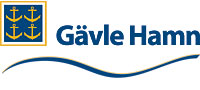 1 oktober 2017Gävle Hamn kraftsamlar inom inpassering och trafikledningDen första oktober tar en handplockad och helt nybildad grupp medarbetare på Gävle Hamn över driften av Hamntrafikkontoret och trafikledningen. Samtidigt övergår hamnen till kontinuerlig trafikledning, dygnet runt.När Gävle Hamn AB avyttrade den operativa verksamheten i terminalerna till Yilport i maj 2016 kunde de helt fokusera på rollen som hamnmyndighet och infrastrukturägare. Den nya organisationen började med att identifiera sina absolut viktigaste processer, och insåg snabbt att två av dessa var inpassering, som då var outsourcad till en bevakningsfirma, och trafikledning. – Ett naturligt första steg blev att kraftsamla inom dessa nyckeltjänster. Vi ville ta tillbaka kommandot över inpassering och kunna utveckla tjänsterna som integrerade delar av verksamheten, berättar Linda Astner, chef för Port Authority på Gävle Hamn.Under våren 2017 påbörjades rekrytering av medarbetare till den funktion som ska hantera båda dessa tjänster. Den första september samlades den nya gruppen för en hel månads utbildning i hamnen.– Vi har verkligen blivit väl bemötta och fått lära oss hamnen och jobba ihop vår grupp under den här månaden, berättar Frida Persson, ny medarbetare som har studerat sjöfart på Chalmers och har erfarenhet av lager och arbete på sjön. Linda Astner berättar att den nya organisationen har medfört att de kan bli vassare på sina kärnområden och arbeta mer strategiskt än tidigare. Nya samarbeten, bättre tillgänglighet, hållbarhet och digitalisering är några områden där Gävle Hamn satsar. Som andra hamn i Sverige har de bland annat anslutit sig till den nationella digitala portalen för fartygsanlöp, Marine Single Window. – Sjöfarten är en viktig pusselbit för ett hållbart samhälle. Våra prognoser visar starkt växande gods- och trafikflöden. Med vårt nya Hamntrafikkontor står vi väl rustade att möta framtiden, avslutar Linda Astner.För mer information:Linda Astner, linda.astner@gavlehamn.se 070-623 38 41Om Gävle HamnGävle Hamn är en av Sveriges största hamnar med åtta terminaler och cirka 1,000 fartygsanlöp per år. Med sitt strategiska läge strax norr om Stor-Stockholmsområdet och i direkt anslutning till Sveriges hetaste industriregioner är hamnen det självklara navet för import och export på ostkusten. Härifrån skeppas Sveriges största exportprodukter trä och stål ut i världen, och hit kommer en stor del av de råvaror och produkter som industrin i Mälardalen och Mellansverige behöver. Ett exempel är importen av flygbränsle till Arlanda. Från Gävle Hamn går det vidare med daglig järnvägspendel, en lösning som belönats med miljöpris. 